M A C A W S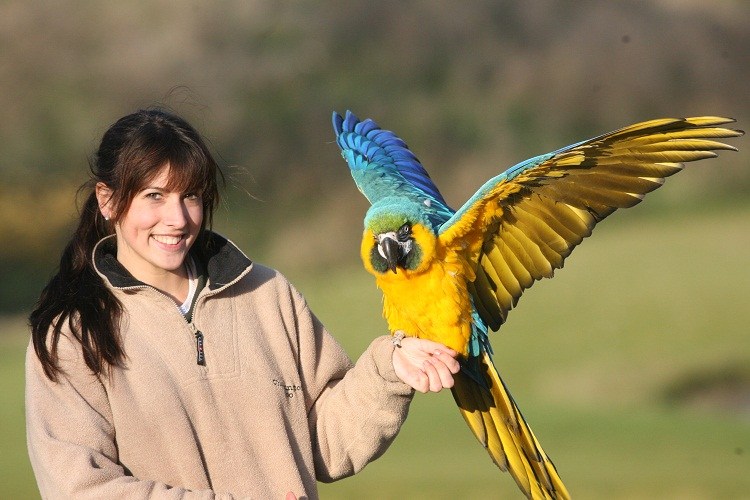 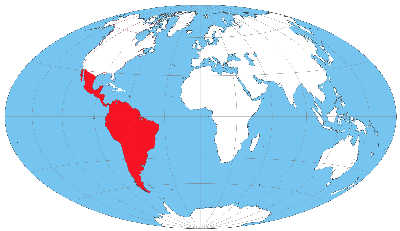 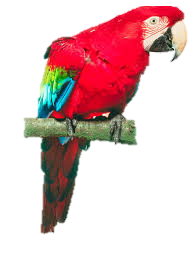 B e n g a l   T i g e r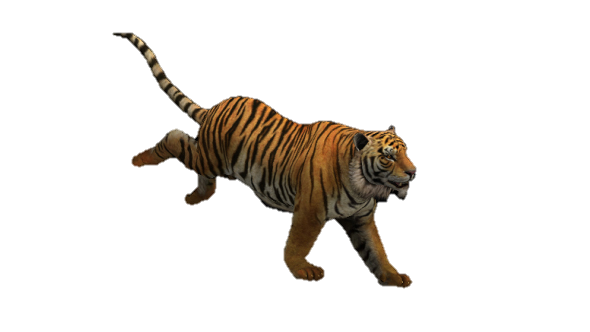 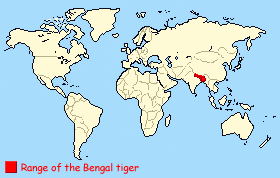 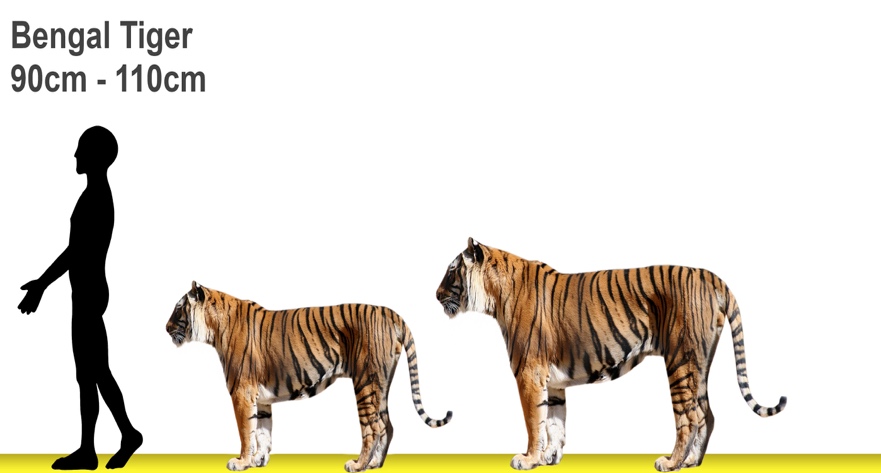 P l a i n s   B i s o n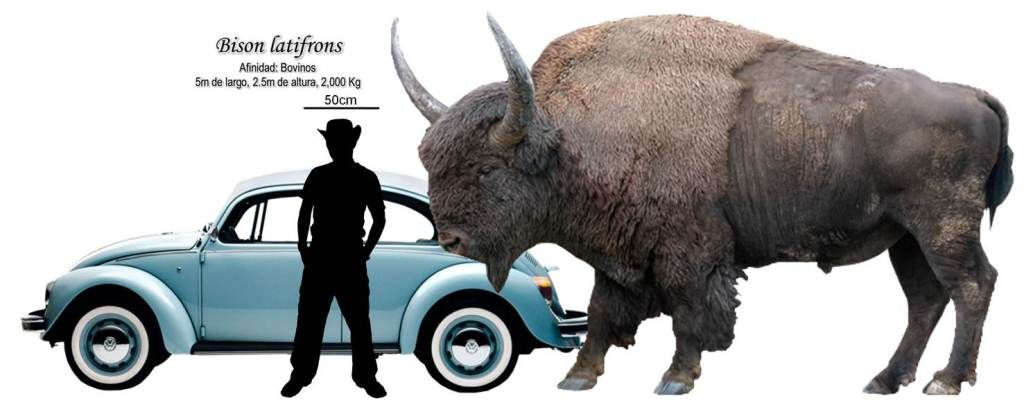 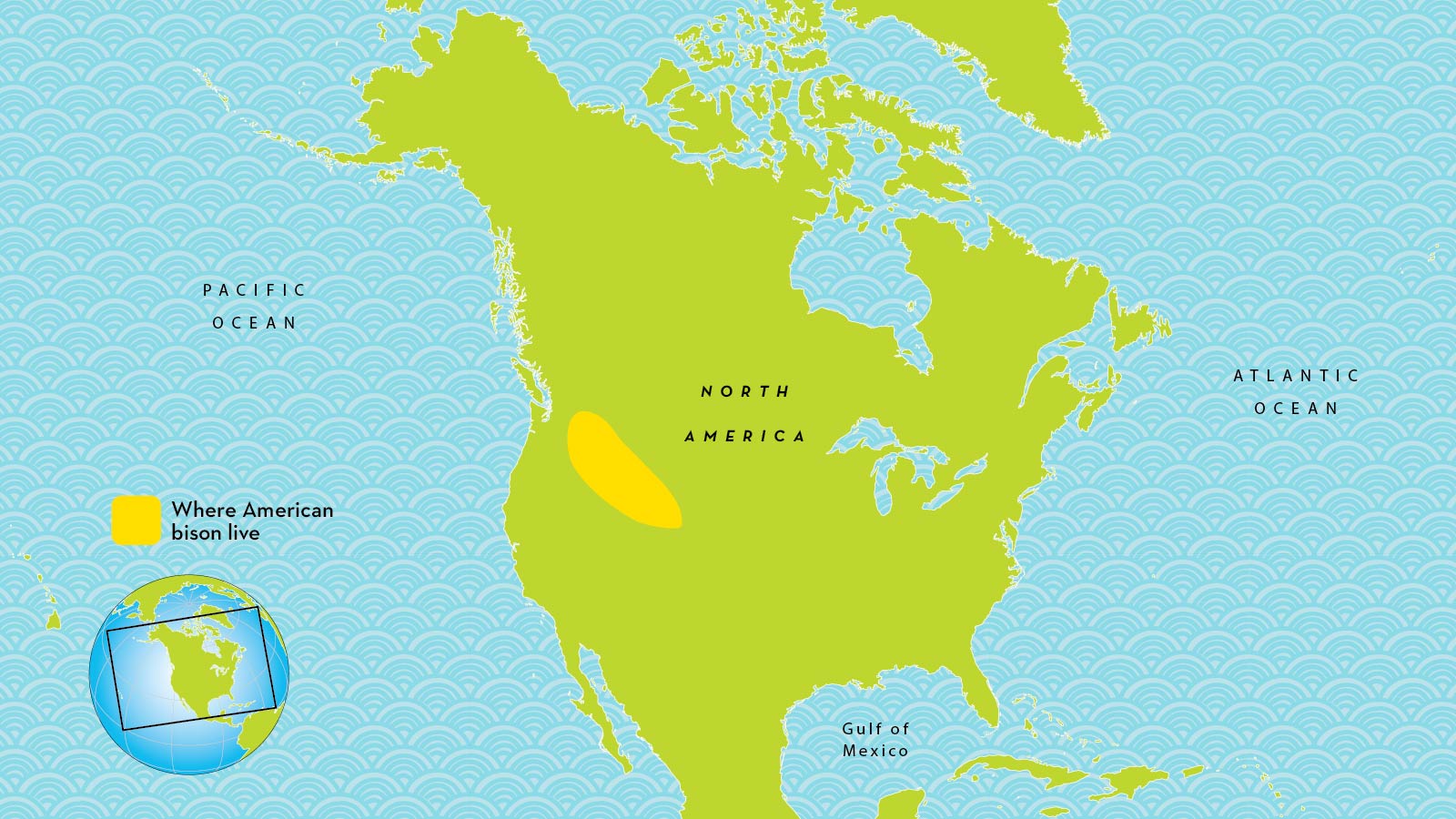 S e a   T u r t l e s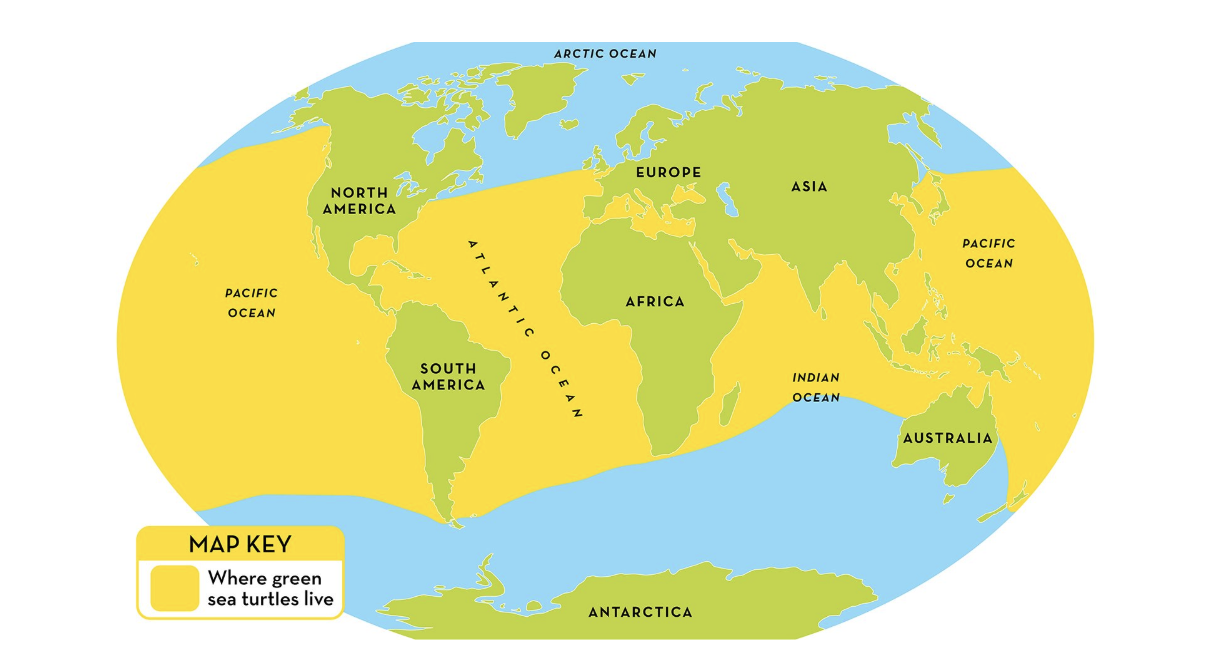 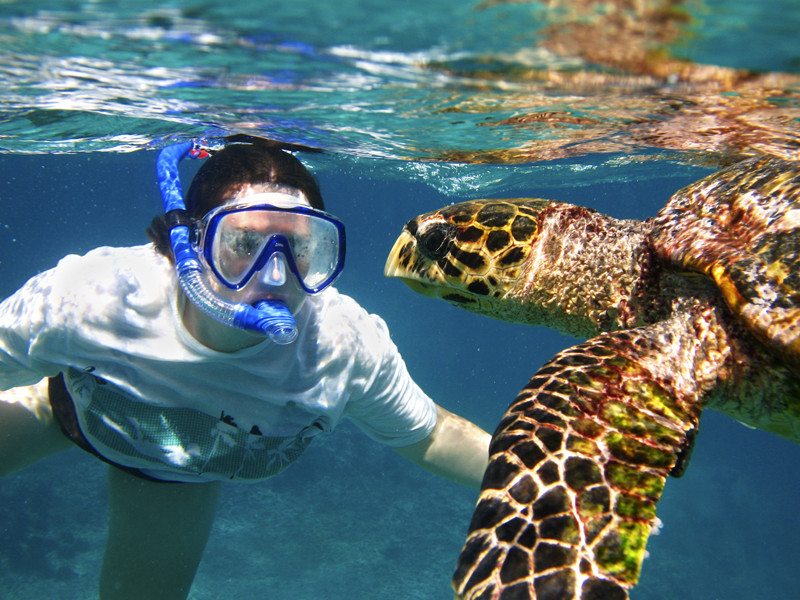 A f r i c a n   E l e p h a n t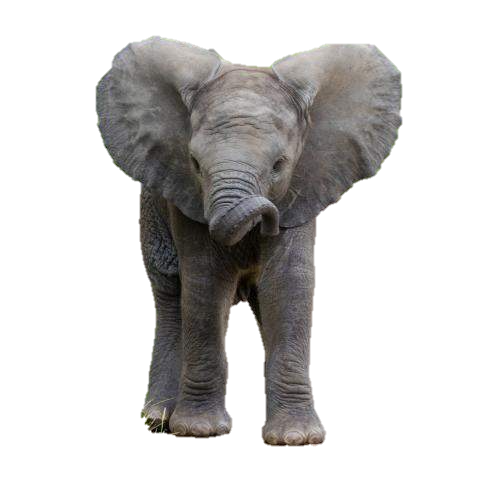 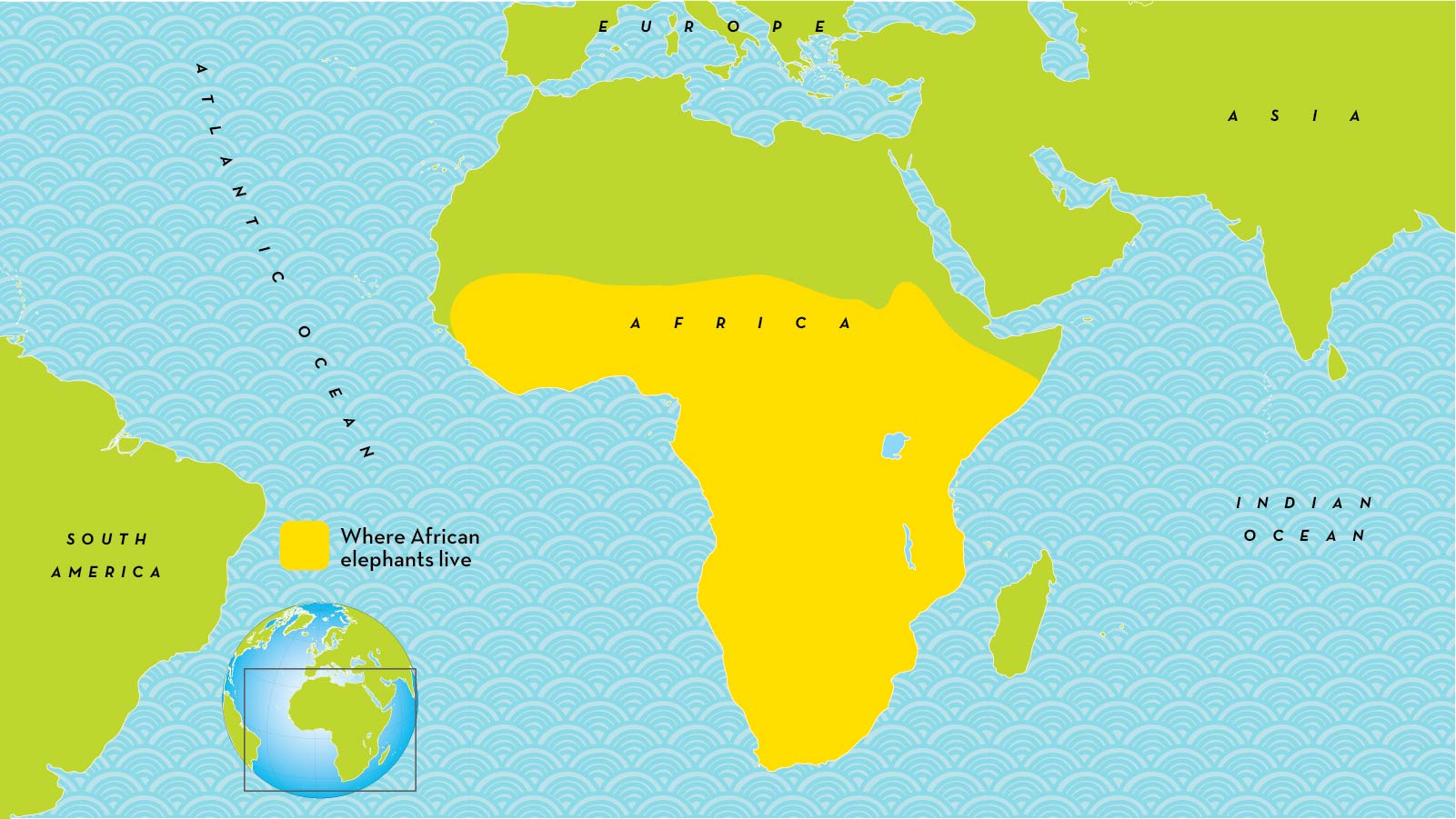 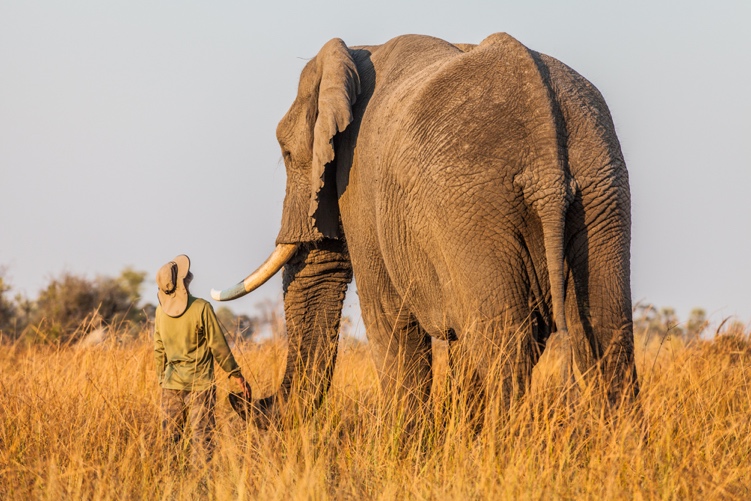 P o l a r   B e a r s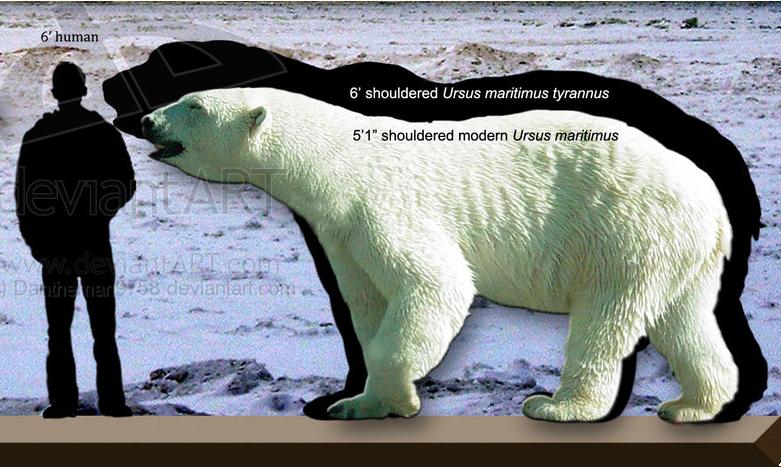 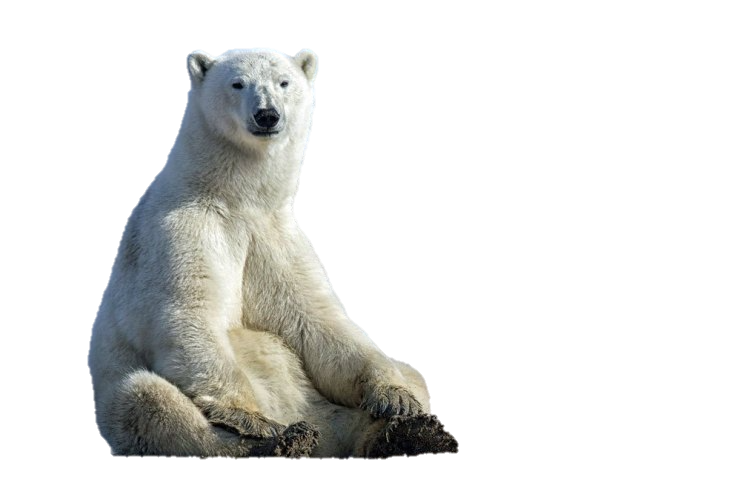       Where do polar bears live?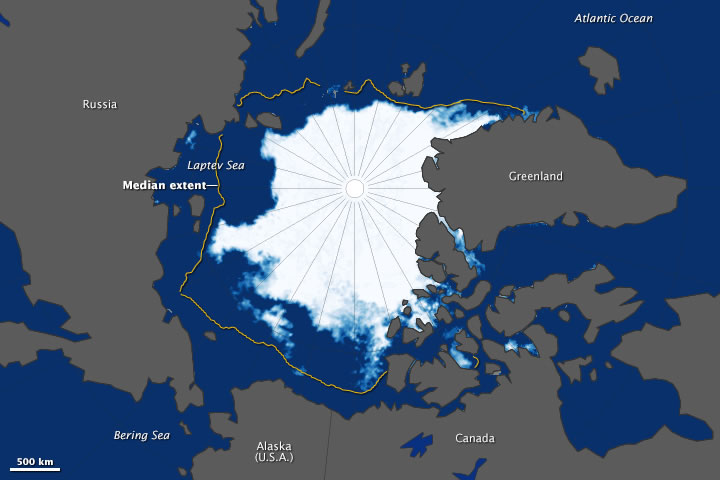 